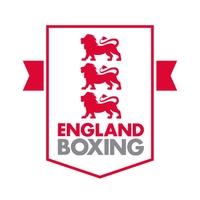 TACKLING INEQUALITIES FUND AND ANTHONY JOSHUA FUNDGrant application FormPlease ensure you have read the ‘Funding Guidance’ document before completing this form.If you need any advice on completing this form, please see the ‘Funding Guidance’ document or contact your Club Support Officer. Please send completed applications to your Club Support Officer to be assessed by a panel and Sport England.I confirm that the information given above is true and accurate.Name_________________________________Role at the cub_________________________Date__________________________________This grant comes from the sport allocation of the national lottery. Some applications will receive a full audit, so please keep all receipts of purchases and of payments of bills etc.Organisation detailsOrganisation detailsOrganisation detailsOrganisation detailsClub nameMain contactEmailContact numberAddress (include post code of club)RegionBank account name:Account number:Sort code: IMD ranking:(EB will prioritise applications from IMD 1-4) Please answer the following statementsPlease answer the following statementsPlease answer the following statementsPlease answer the following statementsI can confirm that we have NOT been in receipt of a recent grant (i.e they have not received a grant since 1st November 2020, during the period of club closures e.g. Return To Play, local authority rates grant).We HAVE received financial help and/or sit outside IMD 1-4 but have contacted our CSO to discuss eligibility. I can confirm that we have NOT been in receipt of a recent grant (i.e they have not received a grant since 1st November 2020, during the period of club closures e.g. Return To Play, local authority rates grant).We HAVE received financial help and/or sit outside IMD 1-4 but have contacted our CSO to discuss eligibility. I can confirm that we have NOT been in receipt of a recent grant (i.e they have not received a grant since 1st November 2020, during the period of club closures e.g. Return To Play, local authority rates grant).We HAVE received financial help and/or sit outside IMD 1-4 but have contacted our CSO to discuss eligibility. I can confirm that we have NOT been in receipt of a recent grant (i.e they have not received a grant since 1st November 2020, during the period of club closures e.g. Return To Play, local authority rates grant).We HAVE received financial help and/or sit outside IMD 1-4 but have contacted our CSO to discuss eligibility. Why does your club need this funding? Why does your club need this funding? Why does your club need this funding? Why does your club need this funding? How will it help to keep the club running / Get members active again?How will it help to keep the club running / Get members active again?How will it help to keep the club running / Get members active again?How will it help to keep the club running / Get members active again?DescriptionFunding requestedTotal funding requested (maximum £2,500)